Акция «Помоги ветерану»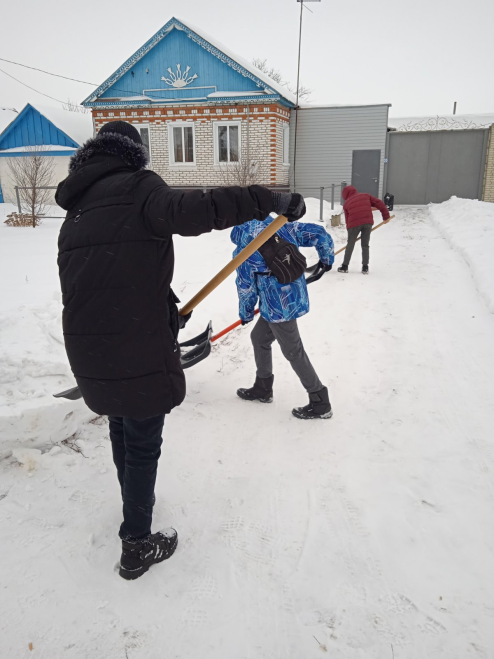 Обильные снегопады доставляют немало хлопот не только коммунальщикам, но и жителям частного сектора. Особенно тяжело приходится пожилым людям. Не каждому под силу расчистить свои дворы и выходы на улицу.      В помощь ветерану Великой Отечественной войны, Свистункову Ивану Егоровичу, проживающему  в селе Поселки, пришли активисты РДШ, члены школьного волонтерского отряда «Поиск»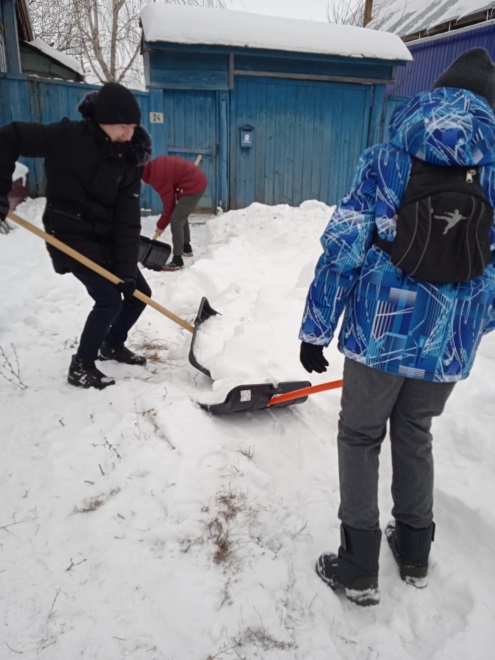      Вооружившись лопатами, волонтеры сразу принялись за дело. Ребята убрали снег, расчистили тропинки.    Сильные руки плюс инициатива, результат — чистый двор! Сами волонтеры говорят, что стараются помогать ветеранам, если есть необходимость.          Волонтёры планируют продолжить акцию «Помоги ветерану»  и посетить других ветеранов и помочь им в уборке территории от снега. 